令和３年８月２６日保　護　者　様わくわくスクール三芳校わくわく三芳校Lineご登録のお願い残炎の候、何かと不便の多い日々が続きますが、この状況が一刻も早く終わることを心からお祈り申し上げます。保護者様に置かれましては、日頃よりわくわくスクールの教育活動にご理解いただき誠にありがとうございます。さて、わくわくスクールからのお知らせを迅速にお伝えすること、欠席等のご連絡を簡素化することを目的としたわくわくスクール三芳校専用のlineアカウントを開設いたしました。下記の記載をご確認の上、ご登録をお願い致します。記利用目的：①三芳校からのお知らせのご連絡②保護者様からの出欠席に関するご連絡③固定電話が繋がらない時のご連絡※個別の療育に関する事項やその他の相談等につきましては、従来通り固定電話もしくは連絡帳にお願い致します。登録方法：下記のQRコードを読みとり、わくわくスクールへお友だち追加をお願いします。メッセージが送信できるようになったら、念のためお子様のお名前を送信下さい。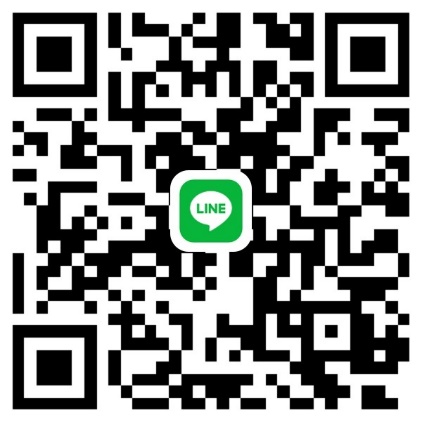 